附件1人社部门求职创业补贴工作联系方式附件2毕业生求职创业补贴申请统计表填报学校（盖章）：                                                填报日期：  年  月  日填表人（必填）：联系电话（必填）：审核人：注：1.本表由院校负责填写，需同时报送纸质版和电子版；2.“学历”栏，技工院校毕业生和特殊教育院校职业教育类毕业生填“其他”栏目附件3毕业生求职创业补贴发放统计表（高校毕业生）填表单位（盖章）：                                                填表日期：    年  月  日填表人：                   联系电话：                  审核人：注：本表由设区市人社局负责填写后，报省大中专毕业生就业工作中心（需同时报送纸质版和电子版）毕业生求职创业补贴发放统计表（中专毕业生和特殊教育院校职业教育类毕业生）填表单位（盖章）：                                                填表日期：    年  月  日填表人：                   联系电话：                  审核人：注：本表由设区市人社局负责填写后，报省大中专毕业生就业工作中心（需同时报送纸质版和电子版）毕业生求职创业补贴发放统计表（技工院校毕业生）填表单位（盖章）：                                                填表日期：    年  月  日填表人：                   联系电话：                  审核人：注：本表由设区市人社局负责填写后，报省技工教育中心（需同时报送纸质版和电子版）附件4毕业生申请求职创业补贴操作注意事项1.请通过电脑登录报名，暂不支持手机、ipd等移动端申请，请勿多人共用同一浏览器进行申请，造成申请信息覆盖。2.建议使用360浏览器的极速模式或谷歌浏览器；3.注册个人基本信息和填报求职创业补贴申请页面信息时，请通过下拉选项选择所在院校名称，核对院校名称及院校代码无误，确保申请信息提交到所在院校进行审核；4.核对填报的信息是否完整准确，点击“保存”后，需点击“提交申请”申报有效。附件5毕业生求职创业补贴申请审核流程图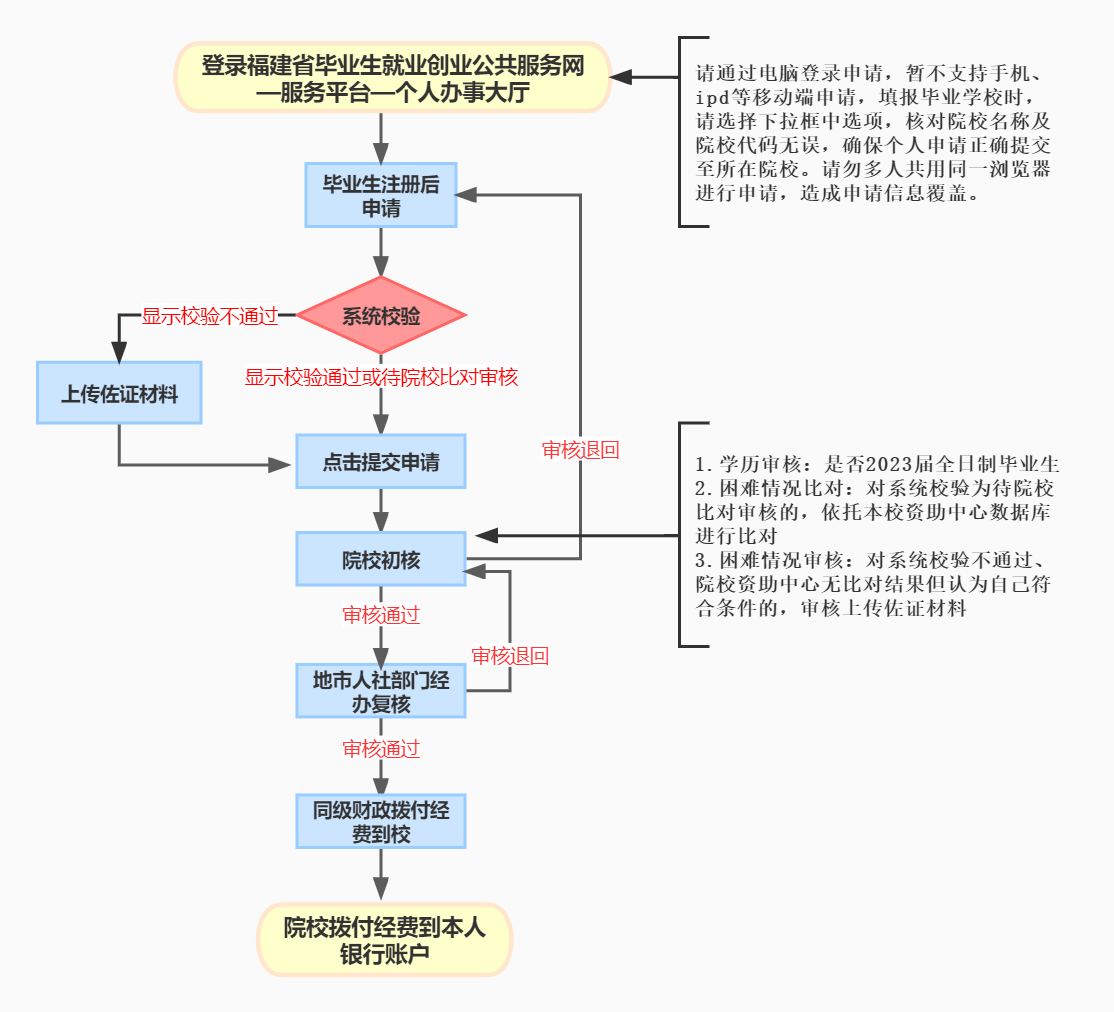 地市经办机构联系电话传真号码联系地址/邮箱邮编省级省大中专毕业生就业工作中心0591-87565225-bys@rst.fujian.gov.cn350001省级省技工教育中心0591-87525543-jgjyyjs@rst.fujian.gov.cn350001福州福州市人事人才公共服务中心0591-838530510591-83332124福州市鼓楼区古田路128号劳动大厦2楼350001厦门厦门市人才服务中心0592-53965910592-5396666厦门市思明区湖滨东路319号C座2楼361012漳州漳州市人事人才公共服务中心0596-20329110596-2032927漳州市芗城区腾飞路382号人才大楼三楼363000泉州泉州市就业和人才人事公共服务中心0595-281336600595-22377625泉州市东海大厦行政服务中心B楼10楼1003362000莆田莆田市人社局就业科0594-22899330594-2292399莆田市城厢区龙桥街道莆田市人民政府办公楼1号楼651室351100三明三明市人事人才公共服务中心0598-7506808-三明市三元区列东街1021号社保大楼3楼365000龙岩龙岩市公共就业和人才服务中心0597-32982910597-3298289龙岩市新罗区金融中心B2栋农业银行14楼364000南平南平市人事人才公共服务中心0599-88585600599-8858560南平市建阳区童游街道翠屏路2号南平市行政服务中心三楼北区354200宁德宁德市毕业生就业指导中心0593-28681960593-2868196宁德市蕉城南路42号劳动大厦4楼352100平潭平潭综合实验区社会事业发展服务中心0591-389189180591-38918918平潭综合实验区金井湾大道商务营运中心3号楼9层350400本届毕业生总数申请人数性别性别学历学历学历学历学历类别类别类别类别类别类别本届毕业生总数申请人数男女研究生本科专科中专其他低保残疾国助脱贫残疾人家庭脱贫户家庭特困序号院校名称本届毕业生数申请人数实发人数性别性别学历学历学历类别类别类别类别类别类别实发金额(万元)序号院校名称本届毕业生数申请人数实发人数男女研究生本科专科低保残疾国助脱贫残疾人家庭脱贫户家庭特困实发金额(万元)合   计合   计序号院校名称本届毕业生数申请人数实发人数性别性别类别类别类别类别类别类别实发金额(万元)序号院校名称本届毕业生数申请人数实发人数男女低保残疾国助脱贫残疾人家庭脱贫户家庭特困实发金额(万元)合   计合   计序号院校名称本届毕业生数申请人数实发人数性别性别类别类别类别类别类别类别实发金额(万元)序号院校名称本届毕业生数申请人数实发人数男女低保残疾国助脱贫残疾人家庭脱贫户家庭特困实发金额(万元)合   计合   计